Општина Мало Црниће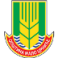 Општинска управаОдсек за локални економски развој, локалну                          пореску управу и инспекцијске пословеОзнака: КЛ -19Поклопци уличних отвора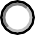 РЕЗУЛТАТ ИНСПЕКЦИЈСКОГ НАДЗОРА У БОДОВИМА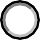 НАДЗИРАНИ СУБЈЕКАТ	М.П.	КОМУНАЛНИ ИНСПЕКТОРПРАВНИ ОСНОВ- Одлука о комуналном реду(„Службени гласник општине М. Црниће“, број 19/2016)ПРАВНИ ОСНОВ- Одлука о комуналном реду(„Службени гласник општине М. Црниће“, број 19/2016)ПРАВНИ ОСНОВ- Одлука о комуналном реду(„Службени гласник општине М. Црниће“, број 19/2016)ПРАВНИ ОСНОВ- Одлука о комуналном реду(„Службени гласник општине М. Црниће“, број 19/2016)ПРАВНИ ОСНОВ- Одлука о комуналном реду(„Службени гласник општине М. Црниће“, број 19/2016)јавно предузећепредузетникправно лицефизичко лице□ 	__јавно предузећепредузетникправно лицефизичко лице□ 	__јавно предузећепредузетникправно лицефизичко лице□ 	__јавно предузећепредузетникправно лицефизичко лице□ 	__јавно предузећепредузетникправно лицефизичко лице□ 	__Надзиранисубјекат 	 	Матични број: 	_ПИБ:_ 	_ 	Седиште 	 	Одговорно лице:_ 	_ 	_ 	ЈМБГ 	  Адреса пребивалишта 	  Лице које је присутно прегледу: 	_ конт. тел. 	_Локација предмета контроле: 	_ 	__Надзиранисубјекат 	 	Матични број: 	_ПИБ:_ 	_ 	Седиште 	 	Одговорно лице:_ 	_ 	_ 	ЈМБГ 	  Адреса пребивалишта 	  Лице које је присутно прегледу: 	_ конт. тел. 	_Локација предмета контроле: 	_ 	__Надзиранисубјекат 	 	Матични број: 	_ПИБ:_ 	_ 	Седиште 	 	Одговорно лице:_ 	_ 	_ 	ЈМБГ 	  Адреса пребивалишта 	  Лице које је присутно прегледу: 	_ конт. тел. 	_Локација предмета контроле: 	_ 	__Надзиранисубјекат 	 	Матични број: 	_ПИБ:_ 	_ 	Седиште 	 	Одговорно лице:_ 	_ 	_ 	ЈМБГ 	  Адреса пребивалишта 	  Лице које је присутно прегледу: 	_ конт. тел. 	_Локација предмета контроле: 	_ 	__Надзиранисубјекат 	 	Матични број: 	_ПИБ:_ 	_ 	Седиште 	 	Одговорно лице:_ 	_ 	_ 	ЈМБГ 	  Адреса пребивалишта 	  Лице које је присутно прегледу: 	_ конт. тел. 	_Локација предмета контроле: 	_ 	__Р.б.ПитањеДаНеБодови1.постављен прописан поклопацда-20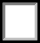 не-0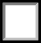 2.поклопац је у исправном стањуда-20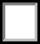 не-0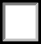 3.поклопац израђен од ребрастог (храпавог) материјалада-20не-04.поклопац постављен у исту раван са околном подлогомда-20не-05.дотрајали и оштећени поклопци се замењујуда-20не-0НАПОМЕНА:НАПОМЕНА:НАПОМЕНА:НАПОМЕНА:НАПОМЕНА:УКУПАН МОГУЋИ БРОЈ БОДОВА100УТВРЂЕНИ БРОЈ БОДОВАСтепен ризикаНезнатанНизакСредњиВисокКритичанБрој бодова91-10081-9071-8051-7050 и мањеСтепен ризика у односу на остварени број бодоваКритичан□Степен ризика у односу на остварени број бодоваНезнатан□Степен ризика у односу на остварени број бодоваНизак□Степен ризика у односу на остварени број бодоваСредњи□Степен ризика у односу на остварени број бодоваВисок□Контролна листа сачињенаДатумКонтролна листа сачињенаМестоКонтролна листа сачињенаВреме